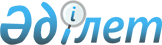 О внесении изменений и дополнений в постановление Правления Национального Банка Республики Казахстан от 21 апреля 2003 года N 127 "Об утверждении Правил о пруденциальных нормативах для накопительных пенсионных фондов", зарегистрированное Министерством юстиции Республики Казахстан под N 2316
					
			Утративший силу
			
			
		
					Постановление Правления Национального Банка Республики Казахстан от 26 декабря 2003 года N 486. Зарегистрировано в Министерстве юстиции Республики Казахстан 31 декабря 2003 года N 2664. Утратило силу - постановлением Правления Агентства Республики Казахстан по регулированию и надзору финансового рынка и финансовых организаций от 27 октября 2006 года N 222 (вводится в действие с 15 декабря 2006 года)



 


      Сноска. Постановление Правления Национального Банка РК от 26 декабря 2003 года N 486 утратило силу - постановлением Правления Агентства РК по регулированию и надзору финансового рынка и финансовых организаций от 27 октября 2006 года N 


 222 


 (вводится в действие с 15 декабря 2006 года).



      В целях приведения деятельности накопительных пенсионных фондов в соответствие с законодательством Республики Казахстан, Правление Национального Банка Республики Казахстан ПОСТАНОВЛЯЕТ:




      1. Внести в 
 постановление 
 Правления Национального Банка Республики Казахстан от 21 апреля 2003 года N 127 "Об утверждении Правил о пруденциальных нормативах для накопительных пенсионных фондов" (зарегистрированное в Реестре государственной регистрации нормативных правовых актов Республики Казахстан под N 2316, опубликованное 19 мая - 01 июня 2003 года в изданиях Национального Банка Республики Казахстан "Казакстан Yлттык Банкiнiн Хабаршысы" и "Вестник Национального Банка Казахстана" N 11, с дополнениями, внесенными 
 постановлением 
 Правления Национального Банка Республики Казахстан "О внесении дополнений в постановление Правления Национального Банка Республики Казахстан от 21 апреля 2003 года N 127 "Об утверждении Правил о пруденциальных нормативах для накопительных пенсионных фондов", зарегистрированное в Министерстве юстиции Республики Казахстан под N 2316", от 04 августа 2003 года N 285, зарегистрированным в Реестре государственной регистрации нормативных правовых актов Республики Казахстан под N 2479) следующие изменения и дополнения:



      в подпункте 1) пункта 3:



      цифру 5 исключить;



      дополнить предложением следующего содержания: 



      "Показатель финансовой устойчивости, установленный пунктом 5 Правил, привести в соответствие с требованиями настоящего постановления в срок до 01 июля 2004 года;";



      в приложении 1:



      в пункте 2 слова "текущая стоимость пенсионных активов Фонда в миллиардах тенге" заменить словами "сумма чистых пенсионных активов Фонда в миллиардах тенге, с двумя десятичными знаками после целого числа";



      в пункте 3 слова ", соответствующие Международным стандартам финансовой отчетности" исключить;



      дополнить пунктами 3-1 и 3-2 следующего содержания:



      "3-1. Учет и переоценка стоимости активов Фонда производится в соответствии с Международными стандартами финансовой отчетности и учетной политикой Фонда.



      3-2. Активы, стоимость которых выражена в иностранной валюте, оцениваются в соответствии с законодательством Республики Казахстан.";



      в пункте 5 слова "текущая стоимость пенсионных активов Фонда в миллиардах тенге" заменить словами "сумма чистых пенсионных активов Фонда в миллиардах тенге, с двумя десятичными знаками после целого числа";



      в пункте 6 слово "пяти" заменить словом "двенадцати";



      пункт 7 дополнить абзацем следующего содержания:



      "Фонд, текущая стоимость чистых пенсионных активов которого составляет менее 1 миллиарда тенге, не формирует резервный капитал.";



      в пункте 9 слово "балансовая" заменить словом "текущая";



      в пункте 15:



      слова "коэффициентов К1 и К2" заменить словами "нормативов";



      слово "первый" заменить словом "пятый";



      дополнить словами "и за последний календарный день отчетного месяца, до пятого числа месяца, следующего за отчетным".




      2. Настоящее постановление вводится в действие по истечении четырнадцати дней со дня государственной регистрации в Министерстве юстиции Республики Казахстан.




      3. Департаменту финансового надзора (Бахмутова Е.Л.):



      1) совместно с Юридическим департаментом (Шарипов С.Б.) принять меры к государственной регистрации в Министерстве юстиции Республики Казахстан настоящего постановления;



      2) в десятидневный срок со дня государственной регистрации в Министерстве юстиции Республики Казахстан довести настоящее постановление до сведения всех заинтересованных подразделений центрального аппарата Национального Банка Республики Казахстан и накопительных пенсионных фондов.




      4. Управлению по обеспечению деятельности руководства Национального Банка Республики Казахстан (Терентьев А.Л.) и Управлению документационного обеспечения и контроля (Джерембаев Е.Е.) обеспечить публикацию настоящего постановления в официальных средствах массовой информации Республики Казахстан и печатных изданиях Национального Банка Республики Казахстан.




      5. Операционному управлению (Тулеутаева А.К.) оплатить расходы, связанные с опубликованием информации о принятом решении, за счет бюджета (сметы расходов) Управления по обеспечению деятельности руководства Национального Банка Республики Казахстан.




      6. Контроль над исполнением настоящего постановления возложить на заместителя Председателя Национального Банка Республики Казахстан Сайденова А.Г.


      


Председатель




      Национального Банка


					© 2012. РГП на ПХВ «Институт законодательства и правовой информации Республики Казахстан» Министерства юстиции Республики Казахстан
				